О внесении изменений в приказ Министерства финансов Российской Федерации от 12 декабря 2013 г. № 119н «Об утверждении Порядка и формы уведомления общероссийской спортивной федерации по соответствующему виду спорта о фактах предоставления организатором азартных игр в букмекерских конторах и тотализаторах недостоверной информации»В соответствии с подпунктом «б» пункта 5 статьи 13 Федерального закона от 30 декабря 2020 г. № 493-ФЗ «О публично-правовой компании «Единый регулятор азартных игр» и о внесении изменений в отдельные законодательные акты Российской Федерации» (Собрание законодательства Российской Федерации, 2021, № 1, ст. 32), в целях приведения нормативных правовых актов Министерства финансов Российской Федерации в соответствие с законодательством Российской Федерации п р и к а з ы в а ю: 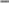 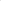 1.Внести изменения в приказ Министерства финансов Российской Федерации  от 12 декабря 2013 г. № 119н «Об утверждении Порядка и формы уведомления общероссийской спортивной федерации по соответствующему виду спорта о фактах предоставления организатором азартных игр в букмекерских конторах и тотализаторах недостоверной информации» (зарегистрирован Министерством юстиции Российской Федерации                               13 января 2014 г., регистрационный № 31006) согласно приложению.2. Настоящий приказ вступает в силу с 27 сентября 2021 г. Министр						                                      А.Г. СилуановПриложениек приказу Министерства финансов Российской Федерации   от ___ _____ 2021 г. №Изменения,вносимые в приказ Министерства финансов Российской Федерации от 12 декабря 2013 г. № 119н «Об утверждении Порядка и формы уведомления общероссийской спортивной федерации по соответствующему виду спорта о фактах предоставления организатором азартных игр в букмекерских конторах и тотализаторах недостоверной информации»В Порядке уведомления общероссийской спортивной федерации по соответствующему виду спорта о фактах предоставления организатором азартных игр в букмекерских конторах и тотализаторах недостоверной информации, утвержденном приказом Министерства финансов Российской Федерации от 12 декабря 2013 г. № 119н:1)  пункт 1 после слов в «при направлении» дополнить словами «Единым регулятором азартных игр и»;2) в пункте 2:слова «Федеральная налоговая служба» заменить словами «Единый регулятор азартных игр и Федеральная налоговая служба»; слово «обязана» заменить словом «обязаны»;3) пункт 4 после слов «оформляется на бланке» дополнить словами «Единого регулятора азартных игр либо».2. В форме уведомления общероссийской спортивной федерации по соответствующему виду спорта о фактах предоставления организатором азартных игр в букмекерских конторах и тотализаторах недостоверной информации, утвержденной приказом Минфина России от 12 декабря 2013 г. № 119н, слова «Федеральная налоговая служба уведомляет» заменить словами «Уведомляем».